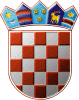          REPUBLIKA HRVATSKAPRIMORSKO-GORANSKA ŽUPANIJA              OPĆINA FUŽINE               Općinski načelnik      KLASA: 350-01/20-01/02URBROJ:  2112/03-02-21- 59Fužine, 22. veljače 2021.Na temelju članka 96. Zakona o prostornom uređenju („Narodne novine“ broj 153/13, 67/17, 114/18, 39/19, 98/19), Odluke o izradi Urbanističkog plana uređenja naselja Fužine NA1_1 (UPU1),  te stavljanju izvan snage Urbanističkog plana uređenja naselja Fužine NA1_1 i NA1_2 s površinama izvan naselja za izdvojene namjene (UPU1),      (Službene novine Općine Fužine 05/20) i članka 48.  Statuta Općine Fužine (Službene novine Općine Fužine broj 07/18 i 1/20) Općinski načelnik objavljuje  ISPRAVKA OBJAVEJavne rasprave o  Prijedlogu izrade Urbanističkog plana uređenja naselja Fužine NA1_1 (UPU1),  te stavljanju izvan snage Urbanističkog plana uređenja naselja Fužine NA1_1 i NA1_2 s površinama izvan naselja za izdvojene namjene (UPU1)Objavljene na mrežnim stranicama Ministarstva prostornog uređenja, graditeljstva i državne imovine i Općine Fužine, 01. veljače 2021. godine, te u Novom listu  02. veljače 2021. godine Ispravak se odnosi na slijedeće:Mijenja se stavka 1. tako da glasi:„Javna uvid u prijedlog Urbanističkog plana uređenja naselja Fužine NA1_1 (UPU1),  te stavljanju izvan snage Urbanističkog plana uređenja naselja Fužine NA1_1 i NA1_2 s površinama izvan naselja za izdvojene namjene (UPU1) provesti će se u periodu od  08. veljače 2021. godine do 10. ožujka 2021. godine.“Mijenja se stavka 7. tako da glasi:„Krajnji rok za dostavu pisanih mišljenja, prijedloga i primjedbi na prijedlog  Urbanističkog plana uređenja naselja Fužine NA1_1 (UPU1),  te stavljanju izvan snage Urbanističkog plana uređenja naselja Fužine NA1_1 i NA1_2 s površinama izvan naselja za izdvojene namjene (UPU1)  je 10. ožujak  2021. godine.“Općinski načelnik      David BregovacIzradila: Josipa VlahovićDostaviti: web stranica Ministarstva prostornog uređenja, graditeljstva i državne imovineweb stranice Općine Fužineoglasne ploče Općine Fužinepismohrana